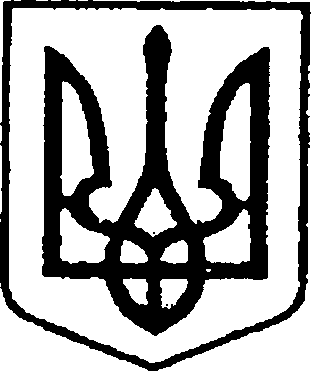 УКРАЇНА ЧЕРНІГІВСЬКА ОБЛАСТЬН І Ж И Н С Ь К А    М І С Ь К А    Р А Д АВ И К О Н А В Ч И Й    К О М І Т Е ТР І Ш Е Н Н ЯВід «12» березня 2020 р.	                   	м. Ніжин	                         № 72Про розміщення тимчасовихспоруд у м. Ніжині    	Відповідно до ст.ст. 30, 42, 52, 59, 73 Закону України «Про місцеве самоврядування в Україні», Законів України «Про благоустрій населених пунктів», «Про регулювання містобудівної діяльності», Постанови Кабінету Міністрів України від 15 червня 2006 р. № 833 «Про затвердження Порядку провадження торговельної діяльності та правил торговельного обслуговування на ринку споживчих товарів» Наказу Міністерства регіонального розвитку, будівництва та житлово-комунального господарства України від 21 жовтня 2011р. № 244 «Про затвердження Порядку розміщення тимчасових споруд для провадження підприємницької діяльності», «Порядку здійснення роздрібної торгівлі через дрібнороздрібну  торговельну мережу шляхом використання автомагазинів, автокафе, авторозвозок, автоцистерн», затвердженого рішенням Ніжинської міської ради від 18.08.2015 року, зі змінами та доповненнями від 20-25.04.2016 року, 04.10.2017 року, 08.08.2018 року та 25.09.2019 року, розглянувши заяви фізичних осіб - підприємців та узгоджені із відповідними службами матеріали щодо розміщення тимчасових споруд (протокол засідання комісії з погодження розміщення тимчасових споруд та засобів пересувної дрібно-роздрібної торговельної мережі на об’єктах благоустрою), виконавчий комітет Ніжинської міської ради вирішив:     1. Затвердити висновки (рекомендації) комісії викладені у протоколі засідання комісії з погодження розміщення тимчасових споруд та засобів пересувної дрібнороздрібної торговельної мережі на об’єктах благоустрою від         03.03.2020 року, та паспорт прив’язки реєстраційний №10-29/5 щодо розміщення фізичній особі-підприємцю Магдич Олені Володимирівні тимчасової споруди для провадження підприємницької діяльності (павільйон для надання послуг) загальною площею 30,0 кв.м. за адресою: м. Ніжин, вул. 3-й Мікрорайон, біля буд. 2 терміном на 5 років.      1.1. Фізичній особі-підприємцю Магдич Олені Володимирівні у 3-денний термін з дня прийняття даного рішення укласти з уповноваженим органом – КП «Оренда комунального майна» договір щодо пайової участі в утриманні об’єкта благоустрою. У разі не укладання договору щодо пайової участі в утриманні об’єкта благоустрою, п. 1 даного рішення втрачає чинність.     1.2. Фізичні особі - підприємцю Магдич Олені Володимирівні у місячний термін з дати заключення договору привести зовнішній вигляд тимчасової споруди та облаштувати благоустрій прилеглої території відповідно до паспорта прив’язки тимчасової споруди для провадження підприємницької діяльності №10-29/5, погодженого начальником відділу містобудування та архітектури – головним архітектором виконавчого комітету Ніжинської міської ради..     У разі невиконання пункту 1.2. рішення, пункт 1 даного рішення втрачає чинність та є підставою для розірвання договору щодо пайової участі в утриманні об’єкта благоустрою.     2. Затвердити висновки (рекомендації) комісії викладені у протоколі засідання комісії з погодження розміщення тимчасових споруд та засобів пересувної дрібнороздрібної торговельної мережі на об’єктах благоустрою від         03.03.2020 року, та паспорт прив’язки реєстраційний №10-29/6 щодо розміщення фізичній особі-підприємцю Сіренко Наталії Іванівні тимчасової споруди для провадження підприємницької діяльності (павільйон для торгівлі) загальною площею 20,0 кв.м. за адресою: м. Ніжин, вул. Прилуцька, біля буд. 122Б, терміном на 3 роки.      2.1. Фізичній особі-підприємцю Сіренко Наталії Іванівні у 3-денний термін з дня прийняття даного рішення укласти з уповноваженим органом – КП «Оренда комунального майна» договір щодо пайової участі в утриманні об’єкта благоустрою. У разі не укладання договору щодо пайової участі в утриманні об’єкта благоустрою, п. 2 даного рішення втрачає чинність.     2.2. Фізичні особі - підприємцю Сіренко Наталії Іванівні у місячний термін з дати заключення договору привести зовнішній вигляд тимчасової споруди та облаштувати благоустрій прилеглої території відповідно до паспорта прив’язки тимчасової споруди для провадження підприємницької діяльності №10-29/6, погодженого начальником відділу містобудування та архітектури – головним архітектором виконавчого комітету Ніжинської міської ради..     У разі невиконання пункту 2.2. рішення, пункт 2 даного рішення втрачає чинність та є підставою для розірвання договору щодо пайової участі в утриманні об’єкта благоустрою.     3. Затвердити висновки (рекомендації) комісії викладені у протоколі засідання комісії з погодження розміщення тимчасових споруд та засобів пересувної дрібнороздрібної торговельної мережі на об’єктах благоустрою від         03.03.2020 року, та паспорт прив’язки реєстраційний №10-29/7 щодо розміщення фізичній особі-підприємцю Стрільцю Юрію Миколайовичу тимчасової споруди для провадження підприємницької діяльності (павільйон для торгівлі) загальною площею 21,0 кв.м. за адресою: м. Ніжин, вул. Прилуцька, біля буд. 138, терміном на 5 років.      3.1. Фізичній особі-підприємцю Стрільцю Юрію Миколайовичу у 3-денний термін з дня прийняття даного рішення укласти з уповноваженим органом – КП «Оренда комунального майна» договір щодо пайової участі в утриманні об’єкта благоустрою. У разі не укладання договору щодо пайової участі в утриманні об’єкта благоустрою, п. 3 даного рішення втрачає чинність.     3.2. Фізичні особі - підприємцю Стрільцю Юрію Миколайовичу у місячний термін з дати заключення договору привести зовнішній вигляд тимчасової споруди та облаштувати благоустрій прилеглої території відповідно до паспорта прив’язки тимчасової споруди для провадження підприємницької діяльності №10-29/7, погодженого начальником відділу містобудування та архітектури – головним архітектором виконавчого комітету Ніжинської міської ради..     У разі невиконання пункту 3.2. рішення, пункт 3 даного рішення втрачає чинність та є підставою для розірвання договору щодо пайової участі в утриманні об’єкта благоустрою.     4. Затвердити висновки (рекомендації) комісії викладені у протоколі засідання комісії з погодження розміщення тимчасових споруд та засобів пересувної дрібнороздрібної торговельної мережі на об’єктах благоустрою від     03.03.2020 року, та відмовити фізичній особі-підприємцю Бичук Наталії Іванівні у розміщенні тимчасової споруди для провадження підприємницької діяльності (павільйон для торгівлі) загальною площею 30,0 кв.м. за адресою: м. Ніжин, вул. Незалежності, біля магазину «Віктан».        5. Комунальному підприємству «Оренда комунального майна» здійснювати контроль за дотриманням заявником  вимог «Порядку здійснення роздрібної торгівлі через дрібнороздрібну торговельну мережу шляхом використання автомагазинів, автокафе, авторозвозок, автоцистерн».      6. Директору КП «Оренда комунального майна» Шумейко О.М. забезпечити оприлюднення даного рішення на сайті Ніжинської міської ради протягом п’яти робочих днів з дня його прийняття.     7. Контроль за виконанням даного рішення покласти на першого заступника міського голови з питань діяльності виконавчих органів ради Олійника Г.М.Міський голова                                                                              А.В.ЛінникВізують:Директор КП «Оренда комунального майна»                              О.М.ШумейкоПерший заступник міського головиз питань діяльності виконавчих органів ради                               Г.М.Олійник  Керуючий справами виконавчого комітетуНіжинської міської ради                                                                 С.О.КолесникНачальник відділу юридично-кадровогозабезпечення апарату виконавчого комітету міської ради                                                                      В.О. Лега